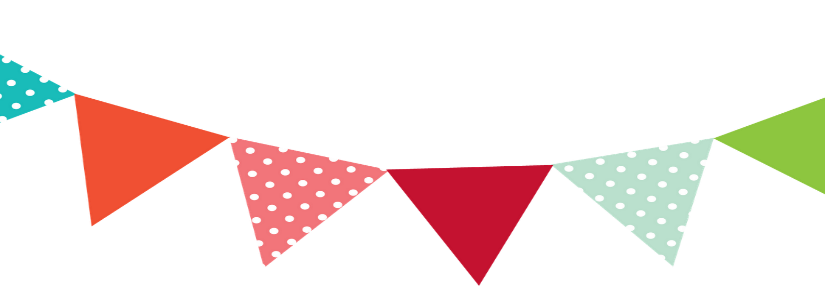 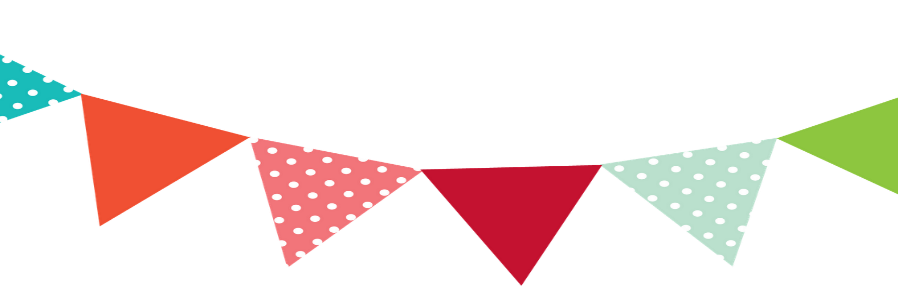 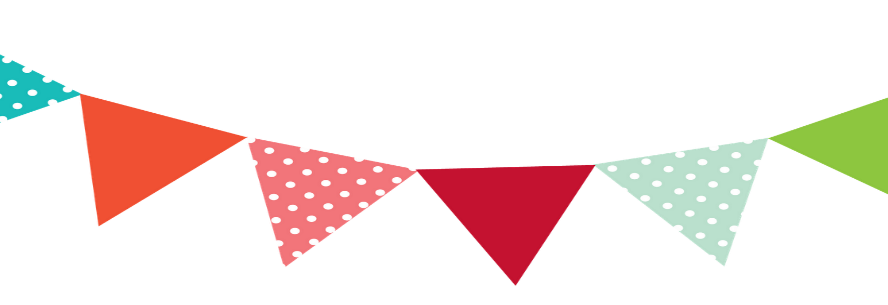 Messick’s MessagesOct.31-Nov.4, 2022          Important DatesNov. 10: Veteran’s Program @ 1:20Nov. 11: Veteran’s Day HolidayNov. 18: Spirit Day- Team DayNov.21-25: Thanksgiving HolidaysLanguage Arts Skills for Unit 3, Lesson 3*Phonics: or, ore, ar, w, wh*Vocabulary: plant, shed, soil, change, plenty*High-Frequency Words: little, for, out, went, will,   when, are*Comprehension: classify & categorize, poems*Grammar: interrogative sentencesWishlist: tissues, large bag of M&M’s or large bag of Skittles, treasure box trinketsMessick’s MessagesOct.31-Nov.4, 2022          Important DatesNov. 10: Veteran’s Program @ 1:20Nov. 11: Veteran’s Day HolidayNov. 18: Spirit Day- Team DayNov.21-25: Thanksgiving HolidaysLanguage Arts Skills for Unit 3, Lesson 3*Phonics: or, ore, ar, w, wh*Vocabulary: plant, shed, soil, change, plenty*High-Frequency Words: little, for, out, went, will,   when, are*Comprehension: classify & categorize, poems*Grammar: interrogative sentencesWishlist: tissues, large bag of M&M’s or large bag of Skittles, treasure box trinkets